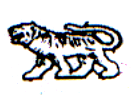 АДМИНИСТРАЦИЯ МИХАЙЛОВСКОГО МУНИЦИПАЛЬНОГО
РАЙОНА ПРИМОРСКОГО КРАЯ
П О С Т А Н О В Л Е Н И Е 
04.05.2018                                                 с. Михайловка                                                    № 503-паО внесении изменений в постановление администрации Михайловскогомуниципального района от 02.10.2017 № 1313-па «Об установлении Правил использования водных объектов общего пользования на территорииМихайловского муниципального района для личных и бытовых нужд»В соответствии с Водным кодексом РФ, Федеральными законами от 20.12.2004 № 166-ФЗ «О рыболовстве и сохранении водных биологических ресурсов», от 06.10.2003 № 131 «Об общих принципах организации местного самоуправления в Российской Федерации», Уставом Михайловского муниципального района, на основании протеста прокурора Владивостокской межрайонной природоохранной прокуратуры от 18.04.2018 № 7-3-2018/62/691, администрация Михайловского муниципального районаПОСТАНОВЛЯЕТ:1. Протест прокурора Владивостокской межрайонной природоохранной прокуратуры от 18.04.2018 № 7-3-2018/62/691, внесенный на постановление администрации Михайловского муниципального района от 02.10.2017 № 1313-па «Об установлении Правил использования водных объектов для личных и бытовых нужд на территории Михайловского муниципального района», удовлетворить.2. Внести изменения в постановление администрации Михайловского муниципального района от 02.10.2017 № 1313-па «Об установлении Правил использования водных объектов для личных и бытовых нужд на территории Михайловского муниципального района» (далее – Правила) следующего содержания:2.1. Абзац второй пункта 3.5 раздела 3 Правил изложить в новой редакции:«Любительское и спортивное рыболовство на водных объектах общего пользования осуществляется гражданами свободно и бесплатно. Ограничения любительского и спортивного рыболовства могут устанавливаться в соответствии с Федеральным законом РФ от 20.12.2004 № 166-ФЗ «О рыболовстве и сохранении водных биологических ресурсов.».2.2. Пункт 3.6 раздела 3 Правил изложить в новой редакции:«3.6. Использование водных объектов для целей охоты осуществляется в соответствии с водным законодательством и законодательством в области охоты и сохранения охотничьих ресурсов.».2.3. Пункт 3.11 раздела 3 Правил изложить в новой редакции:«3.11. В границах водоохранных зон запрещается:а) использование сточных вод в целях регулирования плодородия почв;б) размещение кладбищ, скотомогильников, объектов размещения отходов производства и потребления, химических, взрывчатых, токсичных, отравляющих и ядовитых веществ, пунктов захоронения радиоактивных отходов;в) осуществление авиационных мер по борьбе с вредными организмами;г) движение и стоянка транспортных средств (кроме специальных транспортных средств), за исключением их движения по дорогам и стоянки на дорогах и в специально оборудованных местах, имеющих твердое покрытие;5) размещение автозаправочных станций, складов горюче-смазочных материалов (за исключением случаев, если автозаправочные станции, склады горюче-смазочных материалов размещены на территориях портов, судостроительных и судоремонтных организаций, инфраструктуры внутренних водных путей при условии соблюдения требований законодательства в области охраны окружающей среды Водного кодекса), станций технического обслуживания, используемых для технического осмотра и ремонта транспортных средств, осуществление мойки транспортных средств;6) размещение специализированных хранилищ пестицидов и агрохимикатов, применение пестицидов и агрохимикатов;7) сброс сточных, в том числе дренажных, вод;8) разведка и добыча общераспространенных полезных ископаемых (за исключением случаев, если разведка и добыча общераспространенных полезных ископаемых осуществляются пользователями недр, осуществляющими разведку и добычу иных видов полезных ископаемых, в границах предоставленных им в соответствии с законодательством Российской Федерации о недрах горных отводов и (или) геологических отводов на основании утвержденного технического проекта в соответствии со статьей 19.1 Закона Российской Федерации от 21.02.1992 № 2395-1 «О недрах»).Нормативы предельно допустимых вредных воздействий на водные объекты, сбросов химических, биологических веществ и микроорганизмов в водные объекты устанавливаются органами государственной власти Российской Федерации.».2.4. Пункт 5.1 раздела 5 Правил изложить в новой редакции:«5.1. Представление населению информации об ограничении водопользования на водных объектах общего пользования, в том числе расположенных на межселенных территориях в границах Михайловского муниципального района, об условиях осуществления общего водопользования или его запрещении осуществляют органы местного самоуправления.».3. Муниципальному казенному учреждению «Управление по организационно-техническому обеспечению деятельности администрации Михайловского муниципального района» (Луданов) разместить настоящее постановление на сайте администрации Михайловского муниципального района.4. Контроль за исполнением настоящего постановления возложить на первого заместителя главы администрации муниципального района П.А. Зубок.Глава Михайловского муниципального района –Глава администрации района                                                               В.В. Архипов